Publicado en Madrid el 21/11/2017 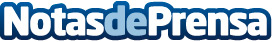 VDO lanza una nueva herramienta de vídeos tutoriales para complementar su servicio a las flotasA través del hashtag #VDOayudaflotas se recopilarán todas las dudas de usuarios. Más de 100.000 reproducciones del primer vídeo en los 3 primeros díasDatos de contacto:Tania LanchasActitud de Comunicación SL913022860Nota de prensa publicada en: https://www.notasdeprensa.es/vdo-lanza-una-nueva-herramienta-de-videos Categorias: Automovilismo Logística E-Commerce Industria Automotriz http://www.notasdeprensa.es